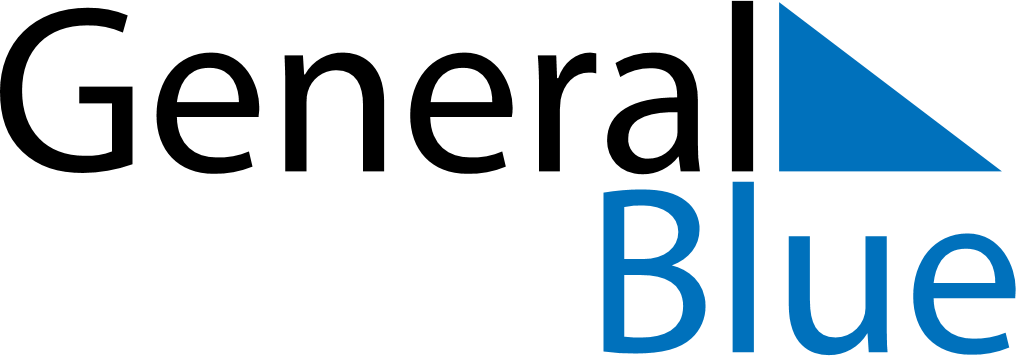 November 2023November 2023November 2023San MarinoSan MarinoMONTUEWEDTHUFRISATSUN12345All Saints’ DayCommemoration of the deceased6789101112131415161718192021222324252627282930